REGISTRATION  FORMTake note that all information in this application will be treated confidentially.DATE:	3-4 March 2017TIME:	Friday: 07:30 – 17:00Saturday: 08:00 – 17:00VENUE:	Birchwood Hotel (for directions visit www.birchwoodhotel.co.za)CPD Points have been applied for.Registration deadline – 22 February 2017Bookings will be confirmed once proof of payment is received together with completed registration form. Confirmation emails will be sent following payments received. If you do not receive a confirmation email, please contact us immediately.Please send proof of payment and registration form to: epassainfo@gmail.comBanking Details:	Educational Psychology Association of South AfricaStandard Bank – Sandton CityBranch Code 018105Account # 027095045Any cancellations must be made in writing before 24 February 2017.  Thereafter no refunds will be given.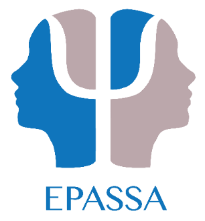 Conference3 – 4 March 2017COST:R2 200paid up EPASSA membersR2 500non paid up membersnon membershealth Care professionals (e.g. therapists, doctors)R1 600Students, Psychometrists, Counsellors and Social WorkersName:Surname:Mobile No.:Office  No.:E-mail address:HPCSA Registration No.:Special dietary requirements:Special dietary requirements:HalaalKosherI am a paid up EPASSA memberR2 200I am a non paid up EPASSA member/Non-member/Health Care professionalR2 500I am a student/Psychometrists/Counsellor/Social WorkerR1 600